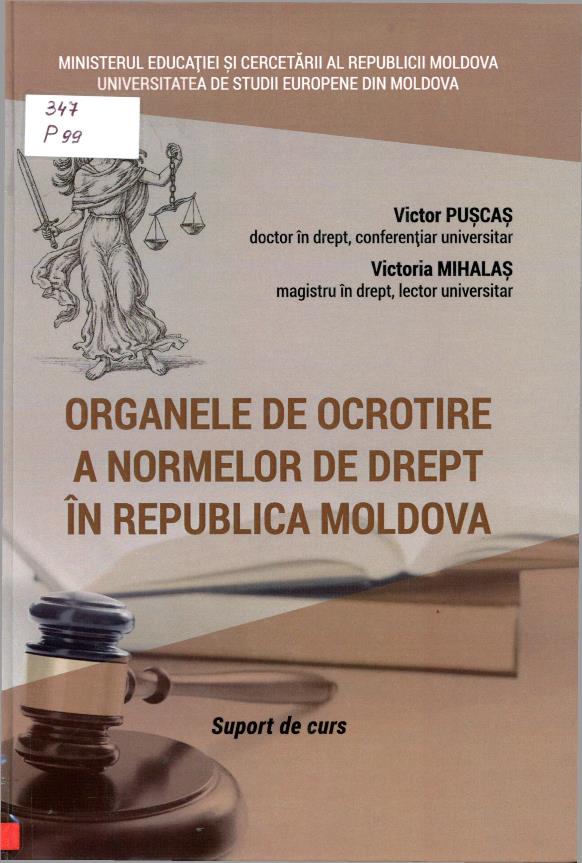 CUPRINSLISTA DE ABREVIERI	7INTRODUCERE 	8TEMA I. SISTEMUL ORGANELOR DE OCROTIRE A NORMELORDE DREPT 	12 Definiţia şi clasificarea organelor	12de ocrotire a normelor de drept	12 Activitatea de ocrotire a dreptului şi formele	16 Puterea judecătorească în raport cu autorităţile legislativă,executivă şi instituţia Preşedinţiei	19TEMA II. JUSTIŢIA ŞI PRINCIPIILE FUNDAMENTALEDE ÎNFĂPTUIRE A JUSTIŢIEI	24 Noţiunea de justiţie	24 Particularităţile justiţiei	29Principiile fundamentale ale organizării şi funcţionăriiorganelor de ocrotire a normelor de drept	32 Sistemul şi caracteristica principiilor justiţiei civile	53Sistemul şi caracteristica principiilor justiţiei penale	56TEMA III. INSTANŢELE JUDECĂTOREŞTI	67 Organizarea judecătorească în Republica Moldova. Evoluţia potrivit concepţiei reformei judiciare şi de drept	67 Structura, componenţa şi competenţa Curţilor de Apel	85 Structura, componenţa şi competenţa Curţii Supremede Justiţie	87 Căile de atac	89TEMA IV. AUTOADMINISTRAREA JUDECĂTOREASCĂ	92 ConceptuJ de magistrat. CorpuJ magistraţilor	92Condiţiile necesare şi modul de numire în funcţiea judecătorilor	944.3.Statutul judecătorului. Drepturile	99şi obligaţiile judecătorilor	99 Răspunderea disciplinară a judecătorilor	101 Suspendarea, detaşarea, eliberarea din funcţieşi demisia judecătorului	103 Autoadministrarea judecătorească	104 Atribuţiile Ministrului Justiţiei în asigurarea justiţiei judiciare	116ТЕМА V. CURTEA CONSTITUŢIONALĂ	118 Evoluţia controlului de constituţionalitate	118 Funcţiile Curţii Constituţionale	122 Modul de formare componenţa şi structura	124 Principiile funcţionale şi jurisdicţionale ale CurţiiConstituţionale	126 Atribuţiile Curţii Constituţionale	132 Subiecţii cu drept de sesizare a Curţii Constituţionale	137 Actele Curţii Constituţionale	140 Concluzii şi propunere de lege-ferenda	146TEMA VI. PROCURATURA	150 Evoluţia Procuraturii	150 Statutul Procuraturii	157 Principiile fundamentale ale organizării şi funcţionariiprocuraturii 	162 Sistemul procuraturii	163 Funcţiile şi atribuţiile procuraturii	167 Statutul Procurorului	170 Organele de auto administrare a procurorilor	172 Adunarea Generală a Procurorilor	174 Consiliul Superior al Procurorilor	174TEMA VII. ORGANELE DE URMĂRIRE PENALĂ	178 Noţiuni generale privind evoluţia urmăririi penale	1787.2.0rganele de constatare a infracţiunilor	182Organele de urmărire penală	183 Investigaţiile procesuale în urmărire penală	187 Competenţa judecătorului de instrucţie	188Statutul ofiţerului de urmărire penală şi atribuţiile lui	190Interacţiunea procurorului cu ofiţer de urmărire penală	192TEMA VIII. ORGANELE DE STAT ÎN DOMENIUL ASIGURĂRIIORDINII PUBLICE ŞI SECURITĂŢII STATULUI	.4	193 Evoluţia organelor poliţieneşti	193 Ministrul Afacerilor Interne	195 Inspectoratul General al Poliţiei 	199Biroul Migraţie şi Azil	203 Inspectoratul General pentru situaţii de urgenţă	205 Serviciul de informaţii şi securitate	207 Serviciul de protecţie şi pază de stat 	210ТЕМА IX. AVOCATURA	216 Evoluţia avocaturii	216 Noţiunea de avocatură principiilede formare şi activitatea a avocaturii	224 Admiterea în profesia de avocat	226 Statutul avocatului	234 Asistenţă Juridică garantată de stat	236TEMA 10. EXECUTORII JUDECĂTOREŞTI 	243 Evoluţia executării silite	243 Noţiunea de executor judecătoresc	246 Admiterea în profesia de executor	250 Statutul executorului judecătoresc	253 Actele supuse executării silite	258Organele de autoadministrare a executorilor judecătoreşti	261TEMA 11. MEDIEREA	270 Evoluţia medierii	270 Principiile medierii, avantajele şi dezavantajelemedierii extrajudiciară	278 Statutul mediatorului şi formele de organizarea activităţii de mediator	282 Drepturile şi obligaţiile mediatorului	285 Consiliul de mediere	287 Medierea extrajudiciară în Republica Moldova	288 Susţinerea medierii de către stat	292 Serviciul asistenţă juridică calificată şi medierea Ministerului Justiţiei	292TEMA 12. AVOCATUL POPORULUI (OMBUDSMANUL)	294 Evoluţia Ombudsmanului. Principiile de activitate	294 Statutul Avocatului Poporului	299 Garanţiile de exercitare a mandatului	304 Atribuţiile avocatului poporului	305Oficiul avocatului poporului	308TEMA 13. NOTARIATUL	311 Evoluţia notariatului	311 Noţiunea de activitate notarială, structura, statutuluinotarului	314 Răspunderea juridică a notarului	322 Taxele, acoperirea cheltuielilor notarilor, impozitarea	330 Procedura notariala	331Aplicarea legislaţiei cu privire la activităţile notarilora altor state şi a tratatelor internaţionale	332 Organele de auto administrare a Notarilor	333TEMA 14. ARBITRAJUL	338 Scurt istoric al arbitrajului şi noţiuni generale	338 Formele de arbitraj în Republica Moldova	341 Statutul Arbitrilor	343 Rezolvarea litigiilor 	345 Arbitrajul internaţional	347 Curtea de Arbitraj Comercial Internaţional de pe lângăCamera de Comerţ şi Industria a Republicii Moldova	350Procedura în pricinile de contestare a hotărârilor arbitrai	352TEMA 15. ORGANIZAŢII NESTATALE ŞI PERSOANE FIZICE CARE PRACTICĂ ACTIVITATEA PARTICULARĂ DE DETECTIV ŞI DE PAZĂ 355 Scurt istoric al activităţii particulare de detectiv si de pază	355 Clasificarea instituţiilor particulare detectiv şi pază	357 Activitatea particulară de detectivi şi de pază	358 Statutul persoanelor care practicăactivitatea de detectiv şi de pază	361 Paza internă	365 Aplicarea forţei fizice, a mijloacelor speciale şi a armei de foc	366 Controlul şi încetarea activităţii	368RECENZIE la suportul de curs „Organele de Ocrotire a Normelorde Drept”, Veaceslav ZAPOROJAN	370RECENZIE pentru suportul de curs „Organele de Ocrotire a Normelor de Drept”, Victor RUSU	371COMENTARIU asupra suportului de curs „Organele de Ocrotire a Normelor de Drept”, VaJeriu KUCIUK	  372BIBLIOGRAFIE	374Titlu: Organele de ocrotire a normelor de drept în Republica Moldova: Suport de curs Autor:  PUȘCAȘ, Victor, MIHALAȘ, VictoriaLocul, editura, anul ediţiei: Chișinău: Print-Caro, 2022  Cota: 347, P 99 Localizare: Sala de lectura N1 